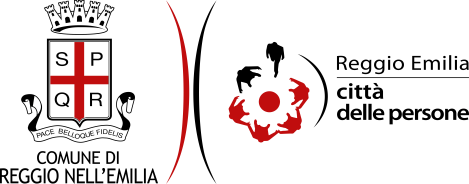 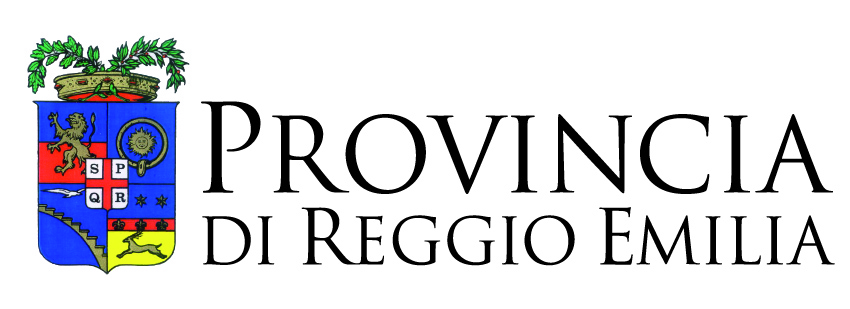 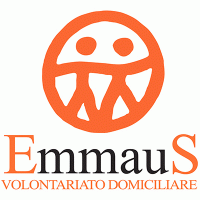 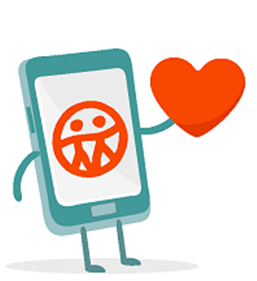 																				Agli Istituti Scolastici in indirizzoOggetto : CONCORSO FOTOGRAFICO  “SCATTI DI SOLIDARIETÀ”,in collaborazione con il Comune di Reggio Emiliacon il patrocinio della Provincia di Reggio EmiliaBuongiorno, 	desideriamo sottoporre alla Vostra attenzione un Progetto che ci sta molto a cuore, al quale sarebbe particolarmente gradita la Vostra adesione.Siamo un’associazione presente sul territorio di Reggio Emilia e provincia già dal 1993,  aperta a tutti coloro che desiderano offrire condivisione e solidarietà alle persone in stato di bisogno, affinché nessuno si senta solo. Scopo principale sono l‘aiuto e la vicinanza a persone in difficoltà, con particolare attenzione al superamento della solitudine e ad ogni condizione di fragilità e marginalità.I nostri volontari,  siamo circa 200, si recano a casa delle persone per tenere un po’ di compagnia a chi è solo,  per svolgere qualche piccola commissione per chi non è autosufficiente o più semplicemente per stare vicino a chi soffre con il contatto di una stretta di mano. L’atteggiamento del volontario è quello di un amico che aiuta come può.In occasione dei 25 anni dell‘Associazione abbiamo pensato di proporre un concorso fotografico, di cui alleghiamo il regolamento, per sensibilizzare i ragazzi e le loro famiglie sui valori di solidarietà e condivisione di cui Emmaus si sente portatrice. I giovani sono il raccordo fra presente e futuro, l’energia vitale che ci permette di progredire e di immaginare il domani, assicurando la crescita e la continuità della nostra società.L’iniziativa ha ottenuto il  Patrocinio della Provincia ed è realizzata con la collaborazione del  Comune. Se la Vostra scuola intende partecipare al concorso è gradita un’adesione scritta  che dovrà essere inviata al nostro indirizzo mail:   emmausconcorso@gmail.com  entro il  10  ottobre 2018 , utilizzando l’allegata scheda.Ringraziamo fin d’ora se vorrete sostenerci nel divulgare l‘iniziativa coinvolgendo insegnanti e studenti.Cordiali saluti.							La Presidente          Maria Elena GhinolfiReggio Emilia, 20 settembre 2018EMMAUS VOLONTARIATO DOMICILIAREPadiglione Bertolani – Via Amendola 2- RE-tel.0522335611Sito web:   www.emmausreggioemilia.org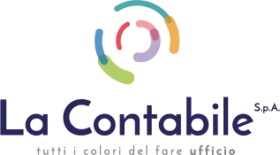 